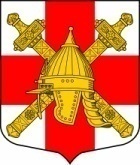 АДМИНИСТРАЦИЯ СИНЯВИНСКОГО ГОРОДСКОГО ПОСЕЛЕНИЯКИРОВСКОГО МУНИЦИПАЛЬНОГО РАЙОНА ЛЕНИНГРАДСКОЙ ОБЛАСТИПОСТАНОВЛЕНИЕот 18 июня 2020 года № 190О назначении и проведении собрания (конференции) граждан на территории административного центра муниципального образования Синявинское городское поселение Кировского муниципального района Ленинградской области по вопросу избрания инициативных комиссий, председателей инициативных комиссий и выбору приоритетных проектов на основе инициативных предложений населения г.п. Синявино (территория 2)В соответствии с Федеральным законом от 06 октября 2003 № 131-ФЗ 
«Об общих принципах организации местного самоуправления в Российской Федерации», Областным законом Ленинградской области от «15» января 2018 года № 3-оз «О содействии участию населения в осуществлении местного  самоуправления в иных формах на территориях административных центров муниципальных образований Ленинградской области», Уставом муниципального образования Синявинское  городское поселение муниципального образования Кировский муниципальный район Ленинградской области, решением совета депутатов Синявинского городского поселения Кировского муниципального района Ленинградской области от «17» апреля 2020 года № 17 «Об организации участия населения в осуществлении местного самоуправления в иных формах в административном центре на территории муниципального образования Синявинское городское поселение Кировского муниципального района Ленинградской области», в целях развития инфраструктуры муниципального образования, активизации населения в определении приоритетов расходования средств местных бюджетов и поддержке инициативных предложений граждан в решении вопросов местного значения,ПОСТАНОВЛЯЮ:1. Назначить дату, время и место проведения собрания (конференции) граждан территории административного центра по вопросу избрания инициативной комиссии и председателя инициативной комиссии                               г.п. Синявино (территория 2) с утвержденной повесткой дня (приложение                № 1) на «06» июля 2020 года в 18:00 возле Дома Культуры по адресу: Ленинградская область, Кировский район, г.п. Синявино (территория 2), ул. Победы, д. 5А.2. Назначить дату, время и место проведения собрания (конференции) граждан территории административного центра по вопросу выбора приоритетных проектов на основе инициативных предложений населения                г.п. Синявино (территория 2) на 2020-2021 гг. с утвержденной повесткой дня (приложение № 2) на «06» июля 2020 года в 18:30 возле Дома Культуры по адресу: Ленинградская область, Кировский район, г.п. Синявино (территория 2), ул. Победы, д. 5А.3.Инициативной комиссии направить в администрацию Синявинского городского поселения Кировского муниципального района Ленинградской области решения, протоколы собрания (конференции) граждан территории административного центра, фотоматериалы в соответствии с утвержденным положением об инициативной комиссии. 4.Настоящее постановление подлежит размещению на официальном сайте администрации Синявинского городского поселения Кировского муниципального района Ленинградской области https://www.lo-sinyavino.ru.5.Контроль за выполнением настоящего постановления оставляю за собой. Глава администрации                                                                  Е.В. Хоменок Разослано: дело, www.lo-sinyavino.ru. УТВЕРЖДЕНО постановлением администрацииСинявинского городского поселения Кировского муниципального района Ленинградской области от «18» июня 2020 года №190 (приложение № 1)УВЕДОМЛЕНИЕо проведении собрания (конференции) граждан территории административного центра по избранию инициативной комиссии в г.п. Синявино (территория 2) Кировского района Ленинградской областиВ соответствии с Областным законом Ленинградской области от «15» января 2018 года № 3-оз «О содействии участию населения в осуществлении местного самоуправления в иных формах на территориях административных центров муниципальных образований Ленинградской области» в г.п. Синявино (территория 2) Кировского района Ленинградской области объявлено о проведении собрания (конференции) граждан территории административного центра по избранию инициативных комиссий. Собрание (конференции) граждан проводится по инициативе администрации Синявинского городского поселения Кировского муниципального района Ленинградской области в форме собрания (конференции).Уважаемые жители!Собрание состоится в «06» июля 2020 года в 18:00 возле Дома Культуры по адресу: Ленинградская область, Кировский район, г.п. Синявино (территория 2),   ул. Победы, д. 5А. Предлагается принять решение по следующим вопросам повестки собрания (конференции):Решения, принятые простым большинством голосов от присутствующих на собрании (конференции) граждан, оформить протоколом за подписью избранного собранием председателя и секретаря.1.Выбор председателя собрания (конференции) и секретаря собрания (конференции).2.Избрание инициативной комиссии.          Ознакомиться с информацией и (или) материалами по вопросам повестки дня собрания (конференции) граждан можно в администрации Синявинского городского поселения Кировского муниципального района Ленинградской области по адресу:                   г.п. Синявино, ул. Лесная, д. 18Б, первый этаж, приемные дни вторник, четверг с 10:00 до 12:00, с 15:00 до 17:00 и до даты проведения собрания, а также на официальном сайте администрации https://www.lo-sinyavino.ru.     Просьба принять активное участие в собрании (конференции)!УТВЕРЖДЕНОпостановлением администрации Синявинского городского поселения Кировского муниципального района Ленинградской области от «18» июня 2020 года № 190  (приложение № 2)УВЕДОМЛЕНИЕо проведении собрания (конференции) граждан территории административного центра в г.п. Синявино (территория 2) Кировского района Ленинградской области по выбору инициативных предложений       В соответствии с Областным законом Ленинградской области от «15» января 2018 года № 3-оз «О содействии участию населения в осуществлении местного самоуправления в иных формах на территориях административных центров муниципальных образований Ленинградской области» в г.п. Синявино (территория 2) объявлено о проведении собрания (конференции) граждан территории административного центра по выбору инициативных предложений. Собрание (конференции) граждан проводится по инициативе администрации муниципального образования Синявинского городского поселения Кировского муниципального района Ленинградской области в форме собрания (конференции).Уважаемые жители!Собрание состоится в «06» июля 2020 года 18:30 возле Дома Культуры по адресу: Ленинградская область, Кировский район, г.п. Синявино (территория 2),                     ул. Победы, д. 5А. Предлагается принять решение по следующим вопросам повестки собрания (конференции):Решения, принятые простым большинством голосов от присутствующих на собрании (конференции) граждан, оформить протоколом за подписью избранного собранием председателя собрания и секретаря собрания.1.Выбор председателя собрания (конференции) и секретаря собрания (конференции).2. Обсуждение инициативных предложений для направления их в администрацию в целях включения в муниципальную программу.3. Отбор инициативных предложений для направления их в администрацию в целях включения в муниципальную программу.4. Выбор представителя инициативной комиссии для участия в реализации инициативных предложений и для осуществления контроля реализации инициативных предложений.5. Принятие предполагаемой общей стоимости реализации инициативного предложения (проекта) (руб.)6. Обсуждение видов участия граждан в реализации инициативных предложений, в т.ч.:6.1. Обсуждение предполагаемой суммы вклада населения на реализацию выбранных инициативных предложений (руб.)6.2. Обсуждение предполагаемой суммы вклада юридических лиц, индивидуальных предпринимателей. (руб.)6.3. Обсуждение неденежного вклада населения в реализацию инициативного предложения (трудовое участие, материалы, техника и др.)        Ознакомиться с информацией и (или) материалами по вопросам повестки дня собрания (конференции) граждан можно в администрации Синявинского городского поселения Кировского муниципального района Ленинградской области по адресу:                   г.п. Синявино, ул. Лесная, д. 18Б, первый этаж, приемные дни вторник, четверг с 10:00 до 12:00, с 15:00 до 17:00 и до даты проведения собрания, а также на официальном сайте администрации https://www.lo-sinyavino.ru.     Просьба принять активное участие в собрании (конференции)!